PENNSYLVANIA PUBLIC UTILITY COMMISSIONHarrisburg, PA  17120	F I N A L    O R D E R	On March 28, 2019, a Tentative Order was entered in the above captioned proceeding.	The Electric Generation Suppliers (EGS) listed in the Table 1 -Suppliers with Approved Financial Security filed approved financial securities within 30 days after publication in the Pennsylvania Bulletin.  Table 1 - Suppliers with Approved Financial SecurityBelow is the EGS licensees that provided the required approved financial security.	The EGS listed in Table 2 – Supplier Cancellation did not file any adverse public comments or approved security within 30 days after publication in the Pennsylvania Bulletin.  Table 2 - Supplier Cancellation Below is the EGS licensee that did not provide the required approved financial security.	The Commission’s regulations at 52 Pa. Code §54.42(a) require that a licensee shall comply with the applicable requirements of the code and Commission regulations and orders.  Consistent with due process, a license may be suspended or revoked, and fines may be imposed against the licensee for failure to furnish and maintain a bond or other security approved by the Commission in the amount directed by the Commission.	The Tentative Order has become FINAL by operation of law.  The Electric Generation Supplier License held by the company listed in Table 2 - Supplier Cancellation is cancelled, and shall be stricken from all active utility lists maintained by the Commission’s Bureau of Technical Utility Services, Secretary’s Bureau, and the Assessment Section of the Bureau of Administration, shall be removed from the Commission’s website, and notifications be sent to all electric distribution companies in which the Electric Generation Supplier is licensed to do business.  Additionally, if there are no outstanding claims against the cancelled company sixty (60) days after the service date of this Final Order, the Secretary’s Bureau shall return the cancelled company’s financial security instruments.      							BY THE COMMISSION,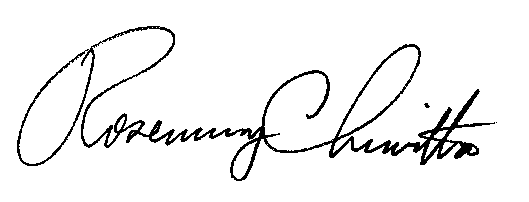 							Rosemary Chiavetta							SecretaryORDER ENTERED:  May 31, 2019Electric Generation Supplier License Cancellations ofCompanies with an Expired Financial SecurityM-2019-3006865Docket NumberCompany NameA-2009-2138283AMERICA APPROVED COMMERCIAL LLCA-2009-2135746EDGE INSIGHTS INCA-2014-2425963ENERGY CHOICE SOLUTIONS LLCA-2016-2552583REGIONAL RESOURCES ENERGY GROUP LLCA-2011-2272097SOUTHEAST ENERGY CONSULTANTS LLCA-110131UNITIL RESOURCES INCDocket NumberCompany NameA-2017-2583954PROSPECT ENERGY LLC